UFFICIO DEL GIUDICE DI PACE DI ADRANOOGG.: UDIENZA CIVILE DEL 27/09/2021 TRATTAZIONE FASCICOLI E RELATIVE FASCE ORARIE.SI INVITANO I SIG.RI AVVOCATI AL MASSIMO RISPETTO DEGLI ORARI SOTTO INDICATI.ADRNO 22/09/2021                                                                                               AVV. GIUSEPPE GRECO1165/2017ORGRECO GIUSEPPE sezione: 1 Lun 27/09/2021 09:00241/2018ORGRECO GIUSEPPE sezione: 1 Lun 27/09/2021 09:053216/2018ORGRECO GIUSEPPE sezione: 1 PROVA  Lun 27/09/2021 10:354245/2018ORGRECO GIUSEPPE sezione: 1 Lun 27/09/2021 09:105252/2018ORGRECO GIUSEPPE sezione: 1 Lun 27/09/2021 09:15621/2019ORGRECO GIUSEPPE sezione: 1 Lun 27/09/2021 09:20727/2019ORGRECO GIUSEPPE sezione: 1 Lun 27/09/2021 09:25848/2019ORGRECO GIUSEPPE sezione: 1 PROVA  Lun 27/09/2021 10:50998/2019ORGRECO GIUSEPPE sezione: 1 PROVA  Lun 27/09/2021 11:0510101/2019ORGRECO GIUSEPPE sezione: 1 Lun 27/09/2021 09:3011114/2019ORGRECO GIUSEPPE sezione: 1 Lun 27/09/2021 09:3512116/2019ORGRECO GIUSEPPE sezione: 1 Lun 27/09/2021 09:4013208/2019ORGRECO GIUSEPPE sezione: 1 Lun 27/09/2021 09:451422/2020ORGRECO GIUSEPPE sezione: 1 PROVA  Lun 27/09/2021 11:201529/2020ORGRECO GIUSEPPE sezione: 1 Lun 27/09/2021 09:501630/2020ORGRECO GIUSEPPE sezione: 1 Lun 27/09/2021 09:551763/2020ORGRECO GIUSEPPE sezione: 1 Lun 27/09/2021 10:001873/2020ORGRECO GIUSEPPE sezione: 1 Lun 27/09/2021 10:0519102/2020ORGRECO GIUSEPPE sezione: 1 PROVA  Lun 27/09/2021 11:3020156/2020OSAGRECO GIUSEPPE sezione: 1 Lun 27/09/2021 10:1021165/2020ORGRECO GIUSEPPE sezione: 1 PROVA  Lun 27/09/2021 11:452222/2021ORGRECO GIUSEPPE sezione: 1 Lun 27/09/2021 10:152323/2021ORGRECO GIUSEPPE sezione: 1 Lun 27/09/2021 10:202499/2021ORGRECO GIUSEPPE sezione: 1 Lun 27/09/2021 10:2525124/2021OSAGRECO GIUSEPPE sezione: 1 Lun 27/09/2021 10:30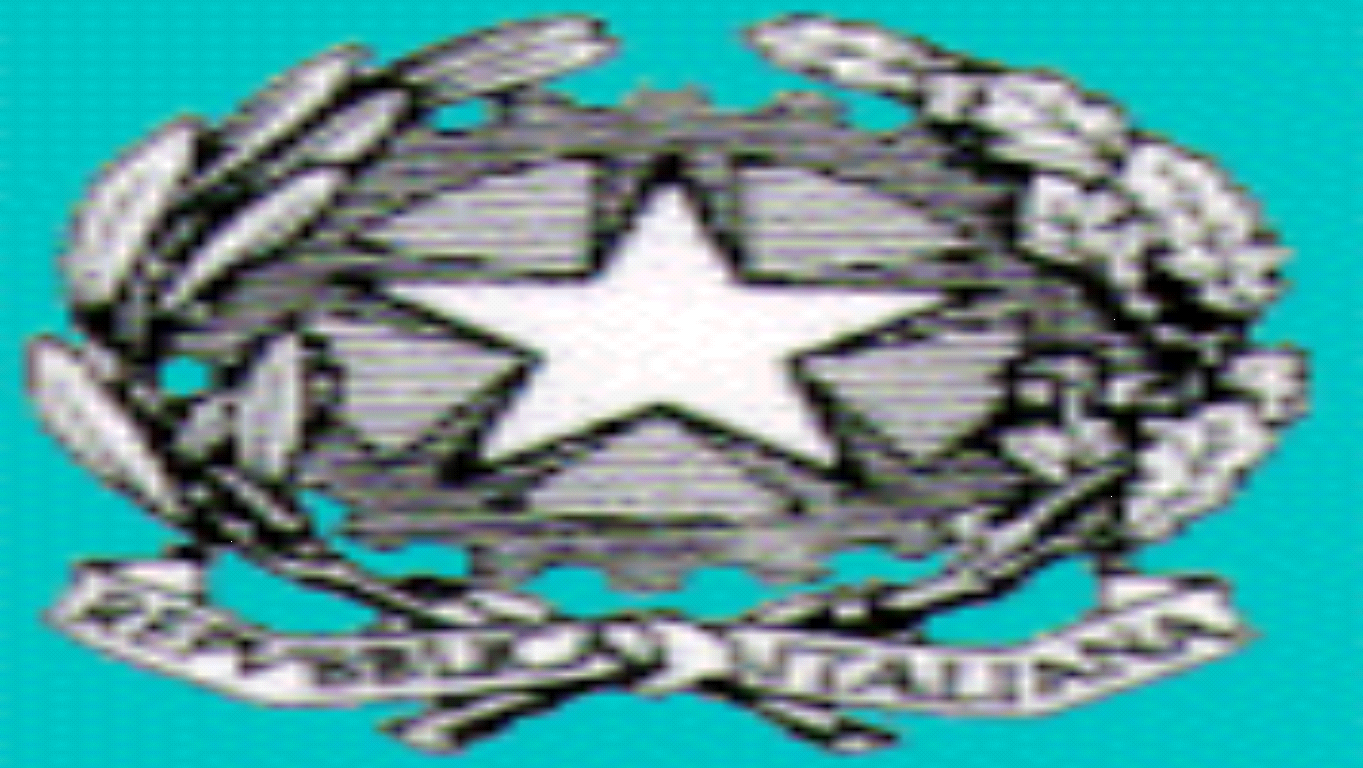 